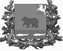 Администрация молчановского РАЙОНАТомской областипостановление28.01.2020                                                                                                                     		№ 41с. МолчановоО внесении изменений в постановление Администрации Молчановского района от 05 марта 2011 года №111В целях приведения нормативного правового акта в соответствие с действующим законодательствомПОСТАНОВЛЯЮ:Внести в постановление Администрации Молчановского района от           05 марта 2011 года №111 «Вопросы признания молодых семей нуждающимися в улучшении жилищных условий (далее – постановление) следующие изменения:в преамбуле постановления слова «основного мероприятия «Обеспечение жильем молодых семей» заменить словами «мероприятия по обеспечению жильем молодых семей ведомственной целевой программы «Оказание государственной поддержки гражданам в обеспечении жильем и оплате жилищно – коммунальных услуг»;в пункте 3 приложения к постановлению слова «в основном мероприятии «Обеспечение жильем молодых семей» заменить словами «в мероприятии по обеспечению жильем молодых семей ведомственной целевой программы «Оказание государственной поддержки гражданам в обеспечении жильем и оплате жилищно – коммунальных услуг»;в пункте 5 приложения к постановлению слова «подпрограммы «Обеспечение жильём молодых семей» федеральной целевой программы «Жилище» на 2011-2015 годы» заменить словами «участников мероприятий по обеспечению жильем молодых семей ведомственной целевой программы «Оказание государственной поддержки гражданам в обеспечении жильем и оплате жилищно – коммунальных услуг» государственной программы Российской Федерации «Обеспечение доступным и комфортным жильем и коммунальными услугами граждан Российской Федерации»;приложение к Порядку признания молодой семьи нуждающейся в улучшении жилищных условий на территории Молчановского района изложить в редакции согласно приложению № 1 к настоящему постановлению;приложение 2 к постановлению изложить в редакции согласно приложению № 2 к настоящему постановлению;в пункте 1 Положения о комиссии по признанию молодых семей нуждающимися в улучшении жилищных условий слова «молодых семей, постоянно проживающих на территории Молчановского района, нуждающихся в улучшении жилищных условий и претендующих на участие в подпрограмме «Обеспечение жильем молодых семей» федеральной целевой программы «Жилище» на 2011-2015 годы» заменить словами «молодых семей участников мероприятий по обеспечению жильем молодых семей ведомственной целевой программы «Оказание государственной поддержки гражданам в обеспечении жильем и оплате жилищно – коммунальных услуг» в соответствии с Правилами предоставления молодым семьям социальных выплат на приобретение (строительство) жилья и их использования, являющимися приложением № 1 к особенностям реализации отдельных мероприятий государственной программы Российской Федерации «Обеспечение жильем и коммунальными услугами граждан Российской Федерации»;в пункте 6 Положения о комиссии по признанию молодых семей нуждающимися в улучшении жилищных условий слова «в рамках реализации подпрограммы «Обеспечение жильем молодых семей» федеральной целевой программы «Жилище» на 2011-2015 годы» заменить словами «являющихся приложением № 1 к особенностям реализации отдельных мероприятий государственной программы Российской Федерации «Обеспечение жильем и коммунальными услугами граждан Российской Федерации».Настоящее постановление вступает в силу со дня его официального опубликования в официальном печатном издании «Вестник Молчановского района» и подлежит размещению на официальном сайте муниципального образования «Молчановский район» (http:// www.molchanovo.ru/).Контроль за исполнением настоящего постановления возложить на заместителя Главы Молчановского района по экономической политике.Глава Молчановского района                                                                    		  Ю.Ю. СальковПриложение № 1 к постановлению Администрации Молчановского района от 28.01.2020 №41«Приложение к Порядку признания молодой семьи нуждающейся в улучшении жилищных условий на территории Молчановского районаВ комиссию по признанию молодой семьи нуждающейся в улучшении жилищных условий Администрации Молчановского района(орган местного самоуправления)ЗАЯВЛЕНИЕПрошу рассмотреть мои документы на комиссии по признанию моей семьи   нуждающейся в улучшении жилищных условий с целью последующего включения в состав участников мероприятия по обеспечению жильем молодых семей ведомственной целевой программы «Оказание государственной поддержки гражданам в обеспечении жильем и оплате жилищно – коммунальных услуг» государственной программы Российской Федерации «Обеспечение доступным и комфортным жильем и коммунальными услугами граждан Российской Федерации».Молодая семья в составе:супруг __________________________________________________________________                                                 (Ф.И.О., дата рождения)паспорт: серия ___________________ № ___________________, выданный__________________________ «___» __________ _____ г., проживает по адресу _____________________________________________________________________;супруга _________________________________________________________________                                                 (Ф.И.О., дата рождения)паспорт: серия ___________________ № ___________________, выданный__________________________ «____» __________ ____ г., проживает по адресу _____________________________________________________________________;дети: ________________________________________________________________                                                 (Ф.И.О., дата рождения)свидетельство о рождении (паспорт для ребенка, достигшего 14 лет)_____________________________________________________________________                      (ненужное вычеркнуть)серия ________________ № ______________, выданное(ый) ___________________________________________________________________________________________________________________________________ «____» _________ _____ г.,проживает по адресу __________________________________________________________________________________________________________________________дети: ________________________________________________________________;                                                     (Ф.И.О., дата рождения)свидетельство о рождении (паспорт для ребенка, достигшего 14 лет)______________________________________________________________________                      (ненужное вычеркнуть)серия _________________________ № __________________, выданное(ый)____________________________________________________________________________________________________________ «____» __________ _____ г.,проживает по адресу ______________________________________________________________________________________________________________________________.С условиями участия в мероприятии по обеспечению жильем молодых семей ведомственной целевой программы «Оказание государственной поддержки гражданам в обеспечении жильем и оплате жилищно – коммунальных услуг государственной программы Российской Федерации «Обеспечение доступным и комфортным жильем и коммунальными услугами граждан Российской Федерации» ознакомлен(ны) и обязуюсь (обязуемся) их выполнять:1) _____________________________    ___________________          ____________;     (Ф.И.О. совершеннолетнего                         (подпись)                            (дата)             члена семьи)2) _____________________________    ___________________          ____________;     (Ф.И.О. совершеннолетнего                         (подпись)                            (дата)             члена семьи)К заявлению прилагаются следующие документы:________________________________________________________________________________________________________________________________________________________________________________________________________________________________________________________________________________________ВСЕГО: ____________________________________________________ документовЗаявление и прилагаемые к нему документы приняты«____» ___________ 20_ г._______________________   __________________      ______________________   (должность лица,                  (подпись, дата)                  (расшифровка подписи)». принявшего заявление)Управляющий делами Администрации Молчановского района                                               А.Ю. АлистратовПриложение № 2 к постановлению   Администрации Молчановского района от  28.01.2020 № 41«Приложение 2 к постановлению  Администрации Молчановского района от 05.03.2011 № 111Состав комиссии по признанию молодых семей нуждающимися в улучшении жилищных условийПредседатель комиссии:Щедрова Екатерина Васильевна	и.о. заместителя Главы Молчановского района по экономической политике;Заместитель председателя комиссии:	Паульзен Дарья Геннадьевна	начальник МКУ «ОУМИ    Администрации Молчановского района»;Секретарь комиссии:	Пивоварова Елена Александровна	главный специалист  по развитию малого бизнеса и целевым программам отдела экономического анализа и прогнозирования Администрации Молчановского района;Члены комиссии:Алистратов Александр Юрьевич	управляющий делами Администрации Молчановского района;Иразов Виктор Данильбекович	председатель общества инвалидов Молчановского района (по согласованию);Ковалёв Сергей Павлович	ведущий специалист по градостроительной документации Управления по вопросам жизнеобеспечения и безопасности Администрации Молчановского района;Лагута Марина Тимофеевна	председатель Думы Молчановского района (по согласованию);Онищенко Надежда Васильевна	начальник Управления финансов Администрации Молчановского района.».Управляющий делами Администрации Молчановского района 			                       			А.Ю. Алистратов